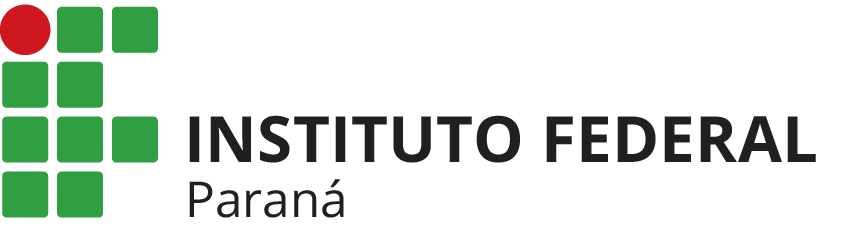 INSTITUTO FEDERAL DE EDUCAÇÃO, CIÊNCIA E TECNOLOGIA DO PARANÁ - CAMPUS LONDRINA     CONTRATO DE APRENDIZAGEM (Lei n. 10.097/2000 e Decreto  n. 9.579/2018)CLÁUSULA PRIMEIRA - DO OBJETO - Este contrato tem como objeto a admissão, pela Empresa contratante, do empregado, na condição de Aprendiz, comprometendo-se a lhe propiciar formação profissional em Curso de Aprendizagem profissional denominado NOME DO CURSO, CBO Nº Nº CBO, na ocupação de NOME DA OCUPAÇÃO, através de programa de aprendizagem desenvolvido sob a orientação do IFPR.CLÁUSULA SEGUNDA - DAS OBRIGAÇÕES DA EMPRESA CONTRATANTE - A Empresa contratante, na condição de empregadora, se compromete a: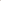 Remunerar o Empregado Aprendiz com o salário mínimo hora, salvo condição mais favorável, prevista nos termos do art. 428, § 2º da CLT, combinado com o Decreto n. 9.579/2018 de 22 de novembro de 2018.a.1) Para o cálculo do salário do aprendiz, deve-se considerar o total das horas trabalhadas, computadas às atividades teóricas referentes, e também o repouso semanal remunerado e feriados, não contemplados no valor unitário do salário-hora, nos termos da fórmula seguinte: Registrar na Carteira de Trabalho e Previdência Social do Empregado Aprendiz a vigência do presente Contrato de Aprendizagem;Garantir ao Empregado Aprendiz todos os direitos trabalhistas e previdenciários que lhes forem devidos;Recolher o FGTS, com alíquota de 2% sobre a remuneração, nos termos do § 70, do artigo 15, da Lei n. 8036/90, acrescido pelo Decreto n. 9.579/2018 de 22 de novembro de 2018;Propiciar a prática profissional conforme programa elaborado pela entidade qualificada em formação técnico-profissional;Proporcionar ao Aprendiz, inscrito no programa de aprendizagem, formação técnico-profissional compatível com seu desenvolvimento físico, moral e psicológico;Não permitir que nenhuma atividade prática seja desenvolvida no estabelecimento em desacordo com as disposições do programa de aprendizagem (Resumo do curso);Garantir, após 1 (um) ano, período de férias, nos termos da legislação trabalhista, as quais devem preferencialmente coincidir com o período de férias escolares, sendo vedado fixar período diverso daquele definido no programa de aprendizagem;Assegurar ao aprendiz o direito ao vale-transporte, nos termos da Lei n. 7.418/85. Parágrafo Único: Em períodos de não realização das atividades teóricas não contemplados em férias escolares, a empresa deverá optar por uma das seguintes medidas, a seu critério: (I) conceder licença remunerada ao aprendiz; ou (II) desenvolver somente atividades práticas, em jornada não superior a 6 (seis) horas diárias. Para esse contrato estabeleceu-se a opção: Inserir opção Escolhida pela Empresa contratanteCLÁUSULA TERCEIRA - DAS OBRIGAÇÕES DO EMPREGADO - O Empregado Aprendiz compromete-se a:Participar regularmente das aulas e demais atos escolares da instituição de ensino a qual estiver matriculado, bem como a cumprir seu Regimento;Cumprir, com exatidão, a jornada estabelecida na Cláusula Quarta deste contrato;Apresentar à Empresa contratante, sempre que solicitada, documentação emitida pela Entidade Executora da Aprendizagem, que comprove sua frequência às atividades teóricas, e o resultado de seu aproveitamento;Obedecer às normas e regulamentos vigentes na Empresa contratante empregadora, nos períodos em que estiver prestando serviços à mesma. Parágrafo Único: é vedada a prorrogação e a compensação de jornada do Aprendiz.CLÁUSULA QUARTA - DO PRAZO - A duração do contrato será de       meses, período não superior a dois anos, ininterruptos, a ser iniciado em xx/xx/xxxx e a ser concluído em xx/xx/xxxx, com jornada diária máxima de ("x" horas), de segunda a sexta-feira, perfazendo um total máximo de ("X" horas) semanais, conforme quadro 1.Quadro 1: período e Carga Horária (CH) por módulo:CLÁUSULA QUINTA - DA DECLARAÇÃO DE MATRÍCULA - A Declaração de Matrícula em curso técnico do IFPR, contendo o curso e a carga horária a qual estará submetido o Empregado Aprendiz, é parte integrante deste contrato.CLÁUSULA SEXTA - DAS ATIVIDADES PRÁTICAS – As atividades práticas desenvolvidas ao longo desse contrato estão descritas no programa de curso cadastrado e validado junto à Secretaria de Políticas Públicas de Emprego, conforme quadro 2.Quadro 2: atividades práticas por módulo:CLÁUSULA SÉTIMA - DA RESCISÃO - O presente contrato será automaticamente rescindido quando for atingido o prazo previsto na Cláusula Quarta ou quando o adolescente completar 24 (vinte e quatro) anos, de acordo com o Decreto n. 9.579/2018 de 22 de novembro de 2018, prevalecendo o evento de primeira ocorrência ou ainda, antecipadamente, na hipótese de desempenho insuficiente ou falta injustificada à escola que implique em perda do ano letivo; falta disciplinar grave; a pedido do aprendiz, nos termos do artigo 433, § 20 da CLT, alterado pelo Decreto nº. 9.579/2018 de 22 de novembro de 2018.CLÁUSULA OITAVA – DO PAPEL DA INSTITUIÇÃO DE ENSINO – As obrigações que a Instituição de Ensino assume por força deste contrato retingem-se àquelas cometidas pelo Decreto nº. 9.579/2018 de 22 de novembro de 2018 às entidades qualificadas em formação técnico-profissional metódica.E por estarem justos e contratados, assinam o presente instrumento em 3 (três) vias de igual teor e forma, na presença de duas testemunhas.(Município) (PR),    de       de 2   .CONCEDENTE CONCEDENTE CONCEDENTE CONCEDENTE RAZÃO SOCIAL:      RAZÃO SOCIAL:      CNPJ:      CNPJ:      RAMO DE ATIVIDADE:      NOME FANTASIA:      TELEFONE:                                   EMAIL:           EMAIL:           ENDEREÇO:      ENDEREÇO:      BAIRRO:      BAIRRO:      CIDADE:      ESTADO:      CEP:      CEP:      REPRESENTANTE LEGAL:      REPRESENTANTE LEGAL:      CARGO:      CARGO:      EMPREGADO MONITOR:                                                                                                      EMPREGADO MONITOR:                                                                                                      CARGO:      CARGO:      EMAIL DO EMP. MONITOR:                                                                                                      EMAIL DO EMP. MONITOR:                                                                                                      TEL. DO EMP. MONITOR:                                   TEL. DO EMP. MONITOR:                                   EMPREGADO APRENDIZEMPREGADO APRENDIZEMPREGADO APRENDIZEMPREGADO APRENDIZNOME:           NOME:           CPF:      CPF:      CARTEIRA DE TRABALHO E PREVIDÊNCIA SOCIAL Nº      RG:      ÓRGÃO EXPEDIDOR:      ÓRGÃO EXPEDIDOR:      ENDEREÇO:      ENDEREÇO:      BAIRRO:      BAIRRO:      CIDADE:               ESTADO:      CEP:      DATA NASCIMENTO:      TELEFONE:      TELEFONE:      TELEFONE:      EMAIL:      EMAIL:      EMAIL:      EMAIL:      CURSO:      PERÍODO/ANO:        NÍVEL:           NÍVEL:           RESPONSÁVEL LEGAL:      CPF:      RG:      ÓRGÃO EXPEDIDOR:      PORTADOR DE NECESSIDADE ESPECIAL: S (  ) N (  )PORTADOR DE NECESSIDADE ESPECIAL: S (  ) N (  )PORTADOR DE NECESSIDADE ESPECIAL: S (  ) N (  )PORTADOR DE NECESSIDADE ESPECIAL: S (  ) N (  )INSTITUIÇÃO DE ENSINOINSTITUIÇÃO DE ENSINOINSTITUIÇÃO DE ENSINOINSTITUIÇÃO DE ENSINONOME:      NOME:      NOME:      NOME:      ENDEREÇO:      ENDEREÇO:      BAIRRO:      BAIRRO:      CIDADE:      ESTADO:      CEP:      CEP:      CNPJ:      TELEFONE:      TELEFONE:      TELEFONE:      REPRESENTANTE:      REPRESENTANTE:      CARGO:      CARGO:      PROFº ORIENTADOR:      PROFº ORIENTADOR:      FONE:      FONE:      E-MAIL PROFº ORIENTADOR:      E-MAIL PROFº ORIENTADOR:      E-MAIL PROFº ORIENTADOR:      E-MAIL PROFº ORIENTADOR:      MóduloPeríodoCarga Horária TeóricaCarga Horária TeóricaCarga Horária TeóricaCarga Horária TeóricaCarga Horária TeóricaCarga Horária PráticaCarga Horária PráticaCarga Horária PráticaCarga Horária PráticaCarga Horária PráticaMóduloPeríodoSegTerQuaQuiSexSegTerQuaQuiSexMódulo 1Início do Período à Fim do PeríodoMódulo 2Início do Período à Fim do PeríodoMódulo 3Início do Período à Fim do PeríodoMódulo 4Início do Período à Fim do PeríodoMóduloAtividades práticasMódulo 1Módulo 2Módulo 3Módulo 4EMPREGADO APRENDIZ:EMPREGADO APRENDIZ:INSTITUIÇÃO DE ENSINO:EMPRESA CONTRATANTE EMPREGADORA:RESPONSÁVEL LEGAL DO EMPREGADO APRENDIZ (quando menor de 18 anos):RESPONSÁVEL LEGAL DO EMPREGADO APRENDIZ (quando menor de 18 anos):PROFESSOR ORIENTADOREMPREGADO MONITOR:TESTEMUNHA:TESTEMUNHA:TESTEMUNHA: